	San Juan de Pasto, 14 de marzo del 2024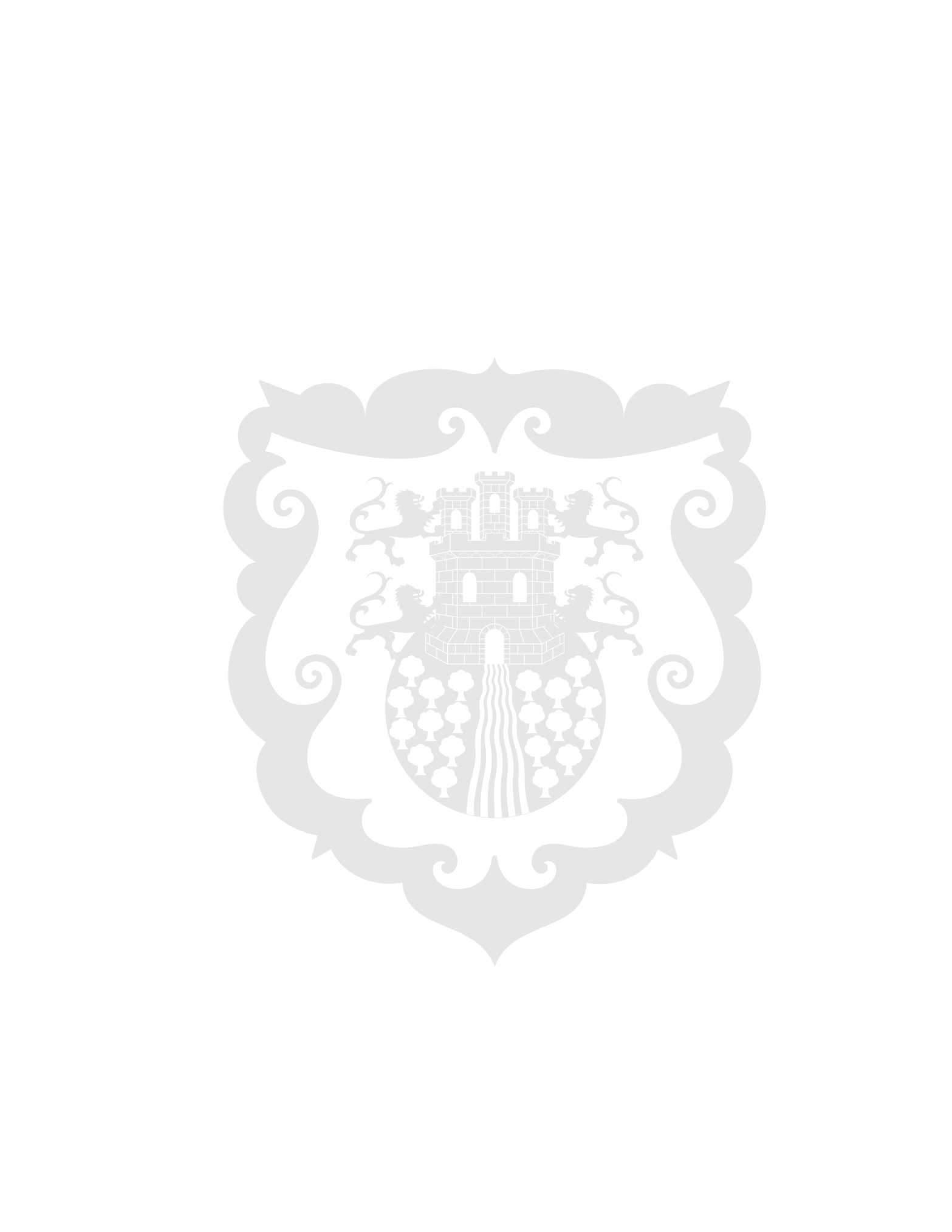 Con la presencia del embajador de República Dominicana en Colombia, la Alcaldía de Pasto establece una agenda de trabajo bilateral en turismo, cultura, economía e inversión con el país caribeñoEn las instalaciones de la Universidad Cooperativa de Colombia, la Alcaldía de Pasto participó de un encuentro con el embajador de República Dominicana en Colombia, Félix Aracena Vargas, en donde se acordó una agenda bilateral para fortalecer procesos de cultura, turismo, economía e inversión. Así mismo, es importante mencionar que una delegación de artesanos del Carnaval de Negros y Blancos se encuentra actualmente en el país caribeño participando de un intercambio cultural que hace parte de este proceso de hermanamiento entre los dos países. Según informó el jefe de la Oficina de Asuntos Internacionales, Aimer Ángel Restrepo, en dicha reunión se buscó fortalecer alianzas estratégicas entre la Alcaldía de Pasto y la Embajada de República Dominicana en Colombia. Adicionalmente el funcionario señaló que se establecerá una mesa de trabajo con los empresarios de la región para coordinar la exportación de productos a este país."Como lo manifestó el alcalde de Pasto, Nicolás Toro, nuestro municipio es una tierra de oportunidades y tiene el potencial necesario para ser visibilizado en materia empresarial", precisó Aimer Ángel Restrepo. Por su parte, el embajador de República Dominicana en Colombia, Félix Aracena Vargas, indicó que se debe trabajar conjuntamente entre Colombia y su país ya que son dos economías muy fuertes en el continente. "Hay que desarrollar una sinergia entre los dos países. Tenemos un potencial turístico y de producción. Debemos complementarnos. Tenemos un mercado de 30 millones de consumidores que son importantes en este proceso", sostuvo el embajador. 